WEDNESDAY, November 115:30-6:30 & 7:30-8:30 - PRE-PREGISTERED participants may pick up their conference packets outside the Silver City Ballroom Area at the hotelON- SITE REGISTRATION WILL BEGIN AT 7:30 AM, THURSDAY MORNINGSession Number 001 6:00 - 8:00: Clinton Presidential Center (Library)Please join us for the opening reception of the Arkansas Art Educators annual conference. Conference attendees are invited to a reception and presentation in Forty-Two, followed by a guided after-hours tour of the museum and the special temporary exhibit, Coca-Cola: An American Original. The workshop will focus on the inspiration Coca-Cola has provided to artists, including Andy Warhol and Norman Rockwell. Refreshments will be served.Doors open at 6 pmPresentation begins at 6:30 pmTHURSDAY, NOVEMBER 12There are limited, experience (hands-on) workshops available.  Participation in these workshops is reserved when pre-registering. If additional seating is available tickets will be available at the registration table.All sessions are one hour unless stated otherwiseSC- Silver City (sections 1, 2, 3, 4, 5, 6), BD, Blue Dog, D-Decantillion,   RW- Razorback West, RE-Razorback East, H- Hospitality Suite 1005 AT-Arkansas Traveler (upstairs)HS- High School, MS- Middle School, E- Elementary, A- All LevelsExhibits are open in Silver City 7 from 10:00 AM- 5:00 PM & Friday 10:00 AM – 12:00 PM002	8:30 AM	SC 1,2,3,4	Keynote Speaker:  Dr. George Szekely                                                                “Play and Creativity in Art Teaching”President-elect of NAEA shares how  play inspires students to behave like artist and how art teachers can bring play and creativity into the art room.Unlimited	A	003	10:00 AM  SC 1    The Memory Project /Matt TerAvest Through the Memory Project, art students create portraits for youth around the world who've been neglected, orphaned, or disadvantaged. This session will explain how to get involved with The Memory Project and show examples of students’ work. Unlimited	A   Thursday, Nov 12004	10:00 AM   SC 2   Independent Learning and Discovery / Dr. Ilona SzekelyExplore activities that promote independent thinking and planning in art class, demonstrating ways students can learn to discover their own interest and aesthetic voice. Unlimited   A005	10:00 AM   SC 3   The Constipated Classroom / Dr. Jeffery GrubbsAre low level discipline issues restricting your flow?  Do spoiled, disrespectful students cause you to double up in agony?  Put an end to those gut-wrenching battles. Once you’ve implemented these life skills with your class, you can use your new-found time and energy to do exactly what you were put on this earth to do…Teach!  Unlimited	A	006     10:00 AM    SC4  Davis Digital: K-12 Art Education in the Cloud / Shirlee Francis The move from print to digital curriculums is a hot topic, but how does it really work in the art educator’s classroom? Learn how K-12 art teachers are using Davis Digital to save time and create engaging curriculums that combine eBooks, videos, images and their own lessons.Unlimited     A007	10:00 AM   SC5   Stem to Steam with Puppetry and Music/ Laura Lee Williard and Jan Wolfe Teaching artists share tips and suggestions to add arts integration through music and puppetry to science, math and technology curriculums. Residency, 21st Century extended day programs and project based learning will be shared to create engaged students in the classroom.Unlimited    A      100 minutes008	10:00 AM   SC6    Comics in the Classroom /Randi CurtisComic books are everywhere in contemporary pop culture, from literature, movies, and television to video games! This presentation will introduce ways for art teachers to incorporate the creation and study of comic books into their classrooms.Unlimited   M, HS009	10:00 AM	BD	Panic Attack! What will my Sub Teach!Let’s talk about successful sub lessons, open discussion come ready to share our favorites.Unlimited    EThursday, Nov 12010T	10:00 AM	D	Mystery Grid Portraits / Debbie ShelmanIn this presentation we will learn the process of creating grid portraits through lines and shapes without the students knowing what the bigger picture is.Ticketed    A011	10:00 AM    AT   Visual Thinking Strategies / Shelly Hardin, Carly  CartmillCome learn how to teach your students to talk about art! Incorporating Art History into each lesson is valuable to helping our students become well rounded artist. We will open our session with a time of demonstration on how to use VTS in your art room, then we will address potential challenges and successes, and lastly you will have a chance to practice VTS with your peers! Unlimited    A012T	10:00 AM    RE   Fun With Math Part 1/Donanne Bissbee, Angela NortonGeometric Shapes and Forms - Learn fun ways to teach Geometric shapes and forms including drawing shapes to forms, using geometric nets to make 3-D forms, using Minecraft, Legos, and more. Lesson plans will be provided.Ticketed   E013T    10:00 AM     RW    Giocometti Inspired Sculptures /Mike Gugel, United Art and Education Learn about Giocometti and make a Giocometti stylized stretch figure using air dry clay and wire.Ticketed  A014   11:15 AM   SC1   Choose to Create in Elementary /Callie Jackson, Sarah Burns/Amanda Maula In our TAB centered instructional session, teachers will explore how to incorporate choice-based art through thematic units.  Participants will experience a TAB mini lesson that directly aligns with the new National and AR Core Arts Standards as well as district curriculum maps.  Teachers will receive a “year at a glance” planning guide that includes themes, media, elements and principles, correlating standards and art-making ideas. Unlimited   E015   11:15   AM  SC2   Watercolor Fun Techniques / Barbara RhoadesThere are many ways to introduce students to watercolor, some more successful than others. Several approaches will be presented, as well as ways to use a sketchbook keeper, color wheel cheat sheet and easy notes on composition. Will show examples of how to apply all these ideas  in one simple project. Many other examples will be presented and handouts will be given to teachers.Unlimited    MS, HS     100 minutes	Thursday, Nov 12016     11:15 AM   SC3   Using Art To Teach Reading Comprehension, Next Two Chapters/Sharon Boyd StruthersLearn to use Common Core connections that promote our power in the art class.Unlimited   E     017	11:15 AM   SC4   Sumi Ink Club / Amber LemserWelcome to Sumi Ink Club! We will discuss Sumi Ink Club, and how it can be a community event for your Art night at school, or just a gathering of artist for the sake of making art. Sumi Ink Club is where you interact with people and make art. We will also be making our own Sumi ink drawing using sharpies instead of Sumi ink. SO BRING YOUR SHARPIE! Let us create together.Unlimited     A018   11:15 AM   SC6   Youth Art Month / Stephanie DarnellFind out how you can advocate for art education in your community and how to enter the flag design contest and a chance to win an all expense paid trip to New York City!Unlimited    A019  11:15 AM   BD  Team Up with Crystal Bridges For a New Teaching Experience/ Diana Garrison, Anne Kraybill Crystal Bridges Museum of American Art has developed an online course for high school students. This Arkansas Department of Education approved course provides students with .5 credit hours in fine arts, and fulfills the Digital Learning Act which requires every student take an online course for graduation. Students learn about the collection at Crystal Bridges beginning with contemporary art. As they work their way back through time, students consider how artists responded to and informed notions of American identity. The course culminates in a student curated exhibition in a virtual rendering of one of Crystal Bridges’ galleries. Learn how you can become trained to teach this course for the 2016-17 school year!Unlimited    HS020T   11:15 AM  D  Grid Mosaics /Patricia  GregsonThis presentation will show how to use a grid t teach lines, proportion and mosaics all in one project.Ticketed   E, M021   11:15 AM   AT   Cultural Awareness Starts With Identity /Jessica Peterson In this session, educators will become familiar with a holistic approach to creating a cultural awareness unit with specific lessons as handouts.  I recently completed my master’s degree from Maryland Institute College of Art and this allowed me to focus on cultural awareness for my thesis research. Come and have conversation and discussion about the importance of cultural awareness! Unlimited   AThursday, Nov 12022T   11:15 AM   RE   Gelli Printing /Julie Kohl, Alicia MillerLearn how to create monoprints using the Gelli Plates.  There will be a drawing for some 3x5 plates!Ticketed   A023T   11:15 AM   RW   Fear Factor/Susan WhitelandDiscover how ASU Future Art Educators took the big idea of fear and turned it into something positive for children pre-school through middle school ages. Hear their experiences of helping a local after school art club make paper mache monsters known as Screamers. Learn hands on how to create origami bats, collograph print monsters, and ghost string puppets. Lesson plans will also be shared.Ticketed   A12:30-1:30 PM Students/ New to the Profession Lunch- Hospitality Suite 1005Students and new teachers join us for lunch in the hospitality room and an open discussion on what it’s really like to teach in an art classroom.  Tips, tricks and challenges will all be exchanged.024 12:30 PM   SC1   Art at the Clinton Library /Kathleen PateThe Clinton Presidential Library has an extensive collection of art, ranging from original pieces given to the President to reproductions of works displayed at the White House. Learn about opportunities to bring your students to visit the library and ways to incorporate these works of art into your curriculum. Unlimited    A025   12:30 PM   SC3   Thinking on Paper/ Cheryl  McMickleThis presentation has been developed over time because of the need for students to be able to summarize ideas/materials visually. We expect students to show their thinking and rough plans in their journals (original common core!) I’ve found over the years that they actually need to be taught these skills.  I’ll share some info about the benefits of doodling in class (and meetings!) as well as exercises I’ve been using for students to improve their visual thinking. These skills include working with text/fonts, better stick people, and using thumbnails both to record and to plan. Unlimited    HSThursday, Nov 12026	12:30PM    SC4    Nasco Game Show/ Kris BakkeThe Nasco Game show is an opportunity for Nasco to share some great information, on products, projects, and what’s exciting in art education.  We will present a wide variety of products from many manufacturer’s all focused on art education K-12.  After this fun “infomercial” we will shift into game show mode and raffle it all to those who attend.Unlimited     A027     12:30PM   SC5    Egyptian Art and Literacy /Kristen SellersThis presentation will be an overview of my Art Unit on Ancient Egyptians.  This unit utilizes art journals/notebooks to take notes, sketch, and incorporates literacy strategies.  It features 5 lessons with art projects.  Attendees will leave with the unit plans, list of materials, and descriptions of teaching methods for each unit.Unlimited      E, MS028      12:30PM   SC6   Silk Screening for Middle School/ Elena PetroukhinaI have experimented with silk screening in my classroom and have done it with students many times. It is a hit with kids! Even the most challenging students are totally engaged and on task.During the workshop, I will share the techniques I use to make the project successful and affordable on a small budget. The project can be included in collaboration with science, technology, or used for a fundraiser. Unlimited    MS029T    12:30 PM    BD   Exploring Africa Through  Art / Kelly EmersonParticipants will explore Africa as they create art inspired by its land and its people.Mudcloth,  Kente cloth, Andrikan symbols, ceremonial masks and sculpture. Participants will Leave with project examples and lesson plans.Ticketed     E030T   12:30 PM   D   Ink and Watercolor/ Virginia Giles The purpose of this session is to experience a lesson using fine point permanent markers and water color. The purpose of this project is so that students of any skill might feel they have a successful project they might want to take home.Ticketed   MS, HS031    12:30 PM    AT   3-D Art on a Budget/ Tiffany Cassady   With small budgets and large classes finding 3D projects that fit your curriculum can be tough- especially if you don't the ability to work with clay! Having shared in this struggle, I will be sharing multiple K-12 3D projects that have worked in my classroom, many without the use of clay! Unlimited   AThursday, Nov 12032T   12:30 PM    RE   Developing Fine Motor Skills / Tane SteedDue to the increase of pre-school age children using handheld devices, it is necessary to explore new instructional strategies to enhance fine motor skills in Elementary students. Using crayons, scissors and pony beads, learn fun techniques designed to focus on fine motor development.Ticketed    E033T   12:30 PM   RW   Linocuts / Charity McCartneyParticipants will create linocut using linocut tools and a soft cut linoleum that is suitable for younger grades due to the ease of use.   Lesson plans and supplies will be provided.Ticketed   E034   1:45 PM   SC1   Up-cycling Work  and Play / Melissa LashbrookIf you are looking for a great STEAM project…this is for you! My fourth graders designed and built models of either a new tool for work or a new toy for play. They upcycled “junk" materials and exercised the entire creative process from brainstorming ideas in their sketchbooks to a presentation at the 2015 Mini Makers Faire in North Little Rock.  Lesson plan and examples of student models, sketchbooks, and reflections will be shared. Examples are geared toward upper elementary but can easily be adapted for older students. Kids LOVED this project!Unlimited   E, MS035   1:45 PM    SC2    Minimize Drama / Mary Jane DoveDrama got you down?  Do you want to keep drama on the stage and out of your classroom?  Let’s get past the drama so we have more time to teach!  Turn off their spotlight and teach students to take responsibility for their own behavior.   Reduce the drama and discipline challenges 50% - 70% in your classroom.  No gimmicks – just time-honored strategies that can change the tone of your classroom, your studio, and your school.Unlimited   A036   1:45 PM   SC3	  Meaningful Sculpture Inspired by Ritual and Identity/ Angela LaPorte, Julie Pollock, and Stacy PomeroyStreet art as meaningful ritual and identity were central ideas for a high school sculpture unit, where students learned about Mark Jenkins’ street art and created public sculpture installations of personally meaningful themes in their own lives.Unlimited	HSThursday, Nov 12037   1:45 PM   SC4   From Apathy to Passion / Terri Taylor Attendees will view student examples of the 5 step creative process documentation and reflections, accompanied with the student’s products.  Through this method of documentation, students learn how to measure their own growth and establish a comfort with risk taking while gaining a stronger personal ownership in the art making process. Classroom procedures, documentation, and various art making examples that have fostered self-motivated learners are all part of this presentation. Discussion and share will follow.  Unlimited	MS, HS038   1:45 PM   SC5   Fine Arts, Common Core, Technology, “Oh My”/ Camilla     LandersWe are required to cover so many things in Elementary Art …. Fine Arts, Art History, Common Core, Literacy, Technology, Assessment… “Oh MY” This session will cover several units that cover all of these and more... Bring your IPads! PLEASE bring your IDEAS to the table …   A #4 in TESS is student driven learning…  Let’s practice with teacher driven workshop…  Let’s share! Unlimited 	E039	1:45 PM	SC6	UBD’s, EQ’s and EU’s /Jennifer CatesI can statements, vertical/horizontal alignment…really what’s it all about? All I want to do is teach my kids about art! Come and learn what all these mean, learn and share how this works in the classroom.Unlimited   A040T   1:45 PM     BD   Augmented Reality Aurasma / Joy SchultzShare and demonstrate what is Aurasma the Augmented Reality App. and how you can use Aurasma the free mobile AR augmented reality app. in your school.  This app can help connect the students finished work to the process and showcase the process to the viewers.  Learn how to set up a Channel and build your first Aura.  Recommend participants bring Ipad, laptop, or Iphone to work on set up during the session.Ticketed     AO41T   1:45 PM     D   Ballpoint Engravings / Shelly HardinWhen we think of “engravings”, we tend to think of carved stone, wood or etched metal plates. In this Blick Art Materials workshop, participants will learn a low-tech method of pressing a design into a board through paper with a pen, then revealing it by rubbing over the engraved surface with colorful art sticks.Ticketed    MS, HSThursday, Nov 12042    1:45 PM    AT   Unpacking the new Visual Arts Frameworks /Nikki Kalcevic,                                                                                                                             Lana  HallmarkLearn about the history, process, and creation of the new state visual art frameworks. Discover resources and ways to crosswalk current lesson plans from old to new frameworks. Unlimited   A
043T   1:45 PM  RE   Handmade Art Journals /Allie Robbins
You will learn how to make a functional, durable, and all year round sketchbook using simple binding techniques that students will be able to grasp and do themselves. This sketchbook it a great way to start the year off and give students ownership and personality to their work and sketches. We will be created mixed media collages on the covers of your work. I will have materials, but if you want you’re welcome to bring small pictures to put on your handmade book.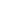 Ticketed    MS, HSO44T   1:45 PM   RW   Prairie Grain Elevators/Dryers-Architecture in Line /Angela Rosencrantz Use parallel lines and different types of line to create colorful agricultural architecture landscapes. Place -based education is an aspect of the lesson created for an agriculture based community. This is a good element of line project for middle school.Ticketed    M,HS045   3:00 PM   SC1   Teaching Zombies?!  The Challenges of Generation Z and Why Your Art Students Seemingly Can’t Pay Attention, Lack Creativity, and are Addicted to their Devices /Tessa DavidsonIn this workshop, we will discuss the art teacher’s greatest challenges with Generation Z and unpack the societal changes that have led to this great divide in education. This workshop will uncover the negative repercussions that the digital age has had on the creative process and discuss ways to combat these in the art classroom.  Although our students have been raised in a world very different from our own, they are a generation with many strengths and artistic potential.   With your help, these strange, yet gifted, learners have the ability to make this world an even more beautiful place!     Unlimited   AThursday, Nov 12046   3:00 PM   SC2   Stick Figure to Human Figure /Candace SnowThis presentation is the answer to the age old excuse of “I can only draw a stick figure” that I hear from so many of my students. It goes through the steps of drawing from a line sketch, to blocking with shapes, to filling out with contours. It can be broken down into simpler or more complicated steps depending on the age grouping. The results go from drawing a stick figure to a more human like figure. I tried this with age groups ranging from 2nd grade to 8th grade and the results were quite fascinating. Unlimited   A047   3:00 PM   SC3   Calling All Chief Creative Officers!/Kim WilsonSkills as vital for children to master before entering today’s global economy. In this very quick session, attendees will explore what critical thinking really means, view a short video from a Crayola grant school, and engage in a hands-on creative exercise. A complete professional development program is provided as a resource to use with other educators and parents to re-enforce how the arts deliver on this essential skill.Unlimited   A048   3:00 PM   SC4     Special Needs and Art/Stacey GloverFrom the highly functioning to the severe/profound learners we are getting more and more of these children in our classrooms.  Come and learn some new strategies for teaching these children and gather some ideas for projects that can be used to enhance the art education experience for these learners.Unlimited    A049   3:00 PM   SC5   Referee! Not Me! / Janet JagitschIn this jam packed session you learn time tested, research based strategies and techniques designed to decrease teacher and student frustration, improve student focus, systematically teach appropriate on-task behavior, reduce problem behavior and increase instruction time.Unlimited   AThursday, Nov 12050   3:00 PM   SC6   Empty Bowls: Make Your Success Runneth Over/Stephanie McLeod, Lori West  A round table discussion/presentation of how to organize and conduct an Empty Bowls fundraising event at your school.  Hosted by 2 veteran Empty Bowlers.  We invite discussion, tips, and techniques of your own.  Creativity helping communities in need.  Unlimited   A051T   3:00 PM   D   Paper Sculpture/Lisa KrausLearn how to make paper sculptures for all levels from elementary to adult.  We will learn different ways to cut, fold and assemble sculptures.  Adaptable lesson plans will be provided, feel free to bring your own ideas and lesson plans to share as well.Ticketed   A052   3:00 PM   AT   What Now! Middle to Elementary Move/Lauren NaltyI have taught middle school for six years with intentions of making the big move to high school. As life happens, I found my home in elementary!  I will share with you my candidly low and high moments of my journey to elementary and how you could make that move too!  Tips, tricks, and hopefully new ideas you can/will use!Unlimited   A053T    3:00 PM   RW   Do-able Day of the Dead/Joan AndersonIf death, religion and skeletons have made you shy away from Day-of-the-Dead lessons, come join us for a hands-on lesson (or two) and ideas to ease you into this unique Mexican celebration.Ticketed   E054   4:15 PM   SC5   AAE President’s Fund/Gail KingCome and find out what the President’s fund is and how it can benefit you.Unlimited   A5:30-7:00    SC2,3      Awards ReceptionJoin your fellow art educators as we honor those in our profession and those outside the profession that make significant and meaningful contributions to art education around the state. 7:00 PM      Board and Council meetingin the Hospitality Room 1005 – All need to attendThursday, Nov 12055   7:30-9:00   SC1,2   Dick BlickJoin us for a make and take evening with Blick Art Supply.*** Conference attendees are invited to bring artwork, jewelry, photographs, etc. to sell outside the ballroom area during Thursday evening’s session. This is an informal sale- no pre-registration or vendor fee is required, but you are asked to only sell things outside the ballroom area during this designated time. Any other sales need to occur in the vendor area. If you have questions, contact Sue Anne  mccoysueanne@gmail.comFRIDAY, NOVEMBER 7(all sessions are one hour unless stated otherwise)SC= Silver City (sections 1, 2, 3, 4, 5, 6), D-Decantillion, BD-Blue Dog,Hospitality Suite - 1005RW- Razorback West, RE-Razorback East AT-Arkansas Traveler (upstairs)HS- High School, MS-Middle School, E-Elementary, A-All Levels7:30     Breakfast is provided by the hotel in the restaurant for anyone whom is staying at 	the hotel.  Donut holes will be provided to those just arriving in the Hospitality                  Suite.Session 056     8:00 - REGIONAL Meeting   An open forum that will delve into the areas of art advocacy and will provide educators with information concerning student art work portfolios and exhibitions.Northwest- Silver City 1		Northeast- Silver City 2Central- Silver City 3 			Western- Silver City 4Southwest-Silver City 5		Southeast- Silver City 6                                                  Eastern- Razorback West057	9:00	SC 1,2,3,4    Keynote Speaker: Dr. Mathew SullivanArtist/Researcher/Teacher: Transdisciplinary Practice and the Importance of the ArtsExhibits open in Silver City 7   9:00 AM – 12:00 PM058   10:00 AM    SC 1   Art at the Clinton Library /Kathleen PateThe Clinton Presidential Library has an extensive collection of art, ranging from original pieces given to the President to reproductions of works displayed at the White House. Learn about opportunities to bring your students to visit the library and ways to incorporate these works of art into your curriculum. Unlimited     A059   10:00 AM    SC2   Cultural Awareness Starts With Identity /Jessica Peterson In this session, educators will become familiar with a holistic approach to creating a cultural awareness unit with specific lessons as handouts.  I recently completed my master’s degree from Maryland Institute College of Art and this allowed me to focus on cultural awareness for my thesis research. Come and have conversation and discussion about the importance of cultural awareness! Unlimited   A060    10:00 AM    SC3   TESS for Beginners/Randi CurtisTESS is still a relatively new development system in our state, and last year’s pilot left many teachers with even more questions about the system than when they started. This presentation will address the four TESS domains (Planning and Preparation, Classroom Environment, Instruction, and Professional Responsibilities) and their relationship to Danielson’s Framework. Teachers will be encouraged to share their experiences last year with Bloom Board and observations, and examples of artifacts for each domain will be shown and discussed. Unlimited    A061    10:00 AM    SC4   Interactive Sketchbooks/Notebooks/ Ladawna Dillman, Don WilliamsOur workshop will be about incorporating INTERACTIVE notebooks or sketchbooks in the Art classroom. Keeping a notebook/sketchbook is an excellent reference tool for students in the Art room.Unlimited   A062   10:00 AM   SC5   Using Animation to Teach Figure Drawing/Candace SnowLast year, I presented how to go from stick figures to human figures. Now I will go more in depth into how to utilize that lesson to teach figure drawing. Using the traditional pencil and paper method of animation, students will learn how to animate a dancing figure where they will have to think of movement and how to draw something in many different poses. This can be altered for younger or more advanced classes. Unlimited   AFriday, Nov 13063   10:00 AM   SC6   Reduce Classroom Discipline by 80%/Dr. Jeff  GrubbsStudent comes to the classroom with more challenges than ever before. Research states that 5 to 9 hours per week are lost in the classroom when you have to deal with low level behavior, resulting in working after hours without pay.  This presentation will explain practical classroom management techniques that are data driven, results based, and proven to work. Unlimited      A064    10:00 AM   BD   Blue Dog, a Community Event/Stephanie Darnell  The Blue Dog series of George Rodrigue was the inspiration for a lesson that grew to involve the entire community. This presentation will cover a lesson on Blue Dog inspired paintings, using DonorsChoose.org to fund the project, eschool to get the word out to parents, and partnering with local groups to make an impact in your community. This plan can be easily adapted to many lessons and implemented in your classroom. Lesson plans, instructions, and examples will be provided. Unlimited    A065T    10:00 AM   D   Printmaking Techniques on a Budget /Joy SchultzShare and Demonstrate what is a Mock Litho Print, Pronto Plate /Polyester Prints and how  to use the imagery in a collage, Collagraph Plate construction and printing.  I will give tips on economical materials, non-toxic clean up, and how to use a portable pin press.  I will have small workstations for teacher to experiment with the techniques.Ticketed     A066T    10:00 AM   AT   Hat Couture/Cheryl ChristianWe will make a hat using newspaper, glue, tape and scissors. I will have prepared newspaper and, examples of a hat. The kids LOVE this project! I do have pics of them working and finished hats.Ticketed   A067T   10:00 AM   RE   Sugar Skulls /Melissa LashbrookExperience the excitement of sugar skulls! Workshop will include brief introduction of Day of the Dead (Dia de los Muertos) and sugar skulls, working in small groups to mold sugar skulls, making personal connections and decorating individual pieces to take back to your classroom, and presenting artwork to the group. Workshop will be structured for actual classroom application. Examples are geared toward upper elementary but can easily be adapted for older students. Kids LOVE this project and you will too!Ticketed   A068T     10:00 AM   RW   China: Let’s Knock Down Those Walls /Beck y Thornton, Leslie CollierParticipants will create large watercolor foldables, calligraphy, history, animals, pen and ink on marbleized paper and more. We are using the best China!Ticketed   E, MS069   11:00 AM    SC5   Presenting Like a Boss /Lynn SmithIf you've never presented at an Arkansas Art Educators Fall Conference but you know that you'd like to, attend this workshop. You'll learn helpful tips on how to give the best possible presentation from a presenter who's been presenting for over 25 years.Unlimited   A070  11:00  AM  SC6   Fractals, Golden Ratio, Hyperbolic Square, oh my!  Math and Art simplified with line, pattern and color/ Terri TaylorFifty full minutes of hands on line, pattern, and color under the enthusiastic instruction of Ms. Terri Taylor.  See how demystifying math in art makes formulas come to life.  Color theory, line sequence, and reductive shapes are presented in simplistic step-by-step instruction for amazing results. Science and Math correlation, lower level grade lessons scaffolding included in this instructional presentation.Unlimited   A071T   11:00 AM  BD  Sketchbook Construction and Uses in the Classroom/Andrea GentryThis session focuses on the cost effective method of constructing a sketchbook. Participants will create a front and back cover from cardboard, add pages inside, and bind the edge with duct tape. The presenter will share her list of sketchbook entries and explain the use of sketchbooks in her classroom.Ticketed     M, HS072T   11:00 AM  RE   Clay on a Budget ; Terra Sigilatta and Mason’s stains /JamesKunzelman  Store-bought glazes and underglazes can be prohibitively expensive. This session will introduce participants to the cheap-to-free world of Terra Sigilatta and the non-toxic wonders of Mason’s stains. Bring a greenware vessel (earthenware or other cone06-05 clay) and experiment with tinted terra sigilatta to create patterns, layering, scraffito, and more. Fire your work when you return home; you’ll be amazed at how easy this is.  (Greenware tiles will be provided for those who cannot bring their own).  A handout with history, recipes, procedures, and suppliers will be provided. Ticketed    HS, HELuncheon12:00 – 2:00PM	SC 1,2,3,4073	12:00-2:00	SC 1,2,3,4    Katherine Strause M.F.A. : Home Demonstration Clubs Associate professor of Art and Department chair at HSU shares her work surrounding the Home Demonstration Clubs of the early to mid 20th century. She exhibits nationally and will share how to continue creating art while also being employed as a teacher.Friday, Nov 13074   2:30 PM    SC1   Choose to Create in Elementary /Callie Jackson, Sarah Burns, Amanda MamulaIn our TAB centered instructional session, teachers will explore how to incorporate choice-based art through thematic units.  Participants will experience a TAB mini lesson that directly aligns with the new National and AR Core Arts Standards as well as district curriculum maps.  Teachers will receive a “year at a glance” planning guide that includes themes, media, elements and principles, correlating standards and art-making ideas. Unlimited   E075   2:30 PM   SC2   Elementary Share Session /Abby RichardsonBring a device (computer, ipad...) to share your favorite lesson (or lessons). If you do not have access to a device but have the ability to make a hard copy of your lesson, that is perfectly fine! I will begin by sharing one of my own, and then we can either break into smaller groups or share with the group as a whole. Come collaborate with fellow, like-minded elementary art teachers and gather new lesson ideas!!! Unlimited    E076   2:30 PM   SC3   The  Art of Literacy /Laura Kyzer, Mary Ann Elkin, Meagan McGuireCome explore Altered Book Poetry in the Found Poetry style. Learn how to collaborate with literacy teachers at all levels, 5 projects will be shown and explained along with lesson plans.Unlimited   A     100 minutes077   2:30 PM   SC4   Assessment Slam! High School/ Randi CurtisHigh quality, authentic assessments are vital to the success of any lesson or unit plan; we all have them, and we all NEED more of them! In this session, you’ll learn about the TESS requirements for assessments in the classroom, and have the opportunity to share out your favorite assessment techniques! Bring your best rubrics, peer and self-evaluation strategies, reflective assignments, tests, quizzes, lesson plans, handouts, questioning and discussion strategies, and any other formative/summative assessments you like to use in your own art classroom. Resources will be compiled and shared digitally after the session is over. Unlimited     HS    078T   2:30 PM   SC5   Fun With Math Part 2 / Donanne Bisbee, Angela NortonLearn how to teach and assess ruler usage to meet Math standards appropriate 3rd-5th grades.Pre/Post/student self assessment, lessons on one-point perspective, gridding and optical illusion…make and take a sample for your classroom. Lesson plans and assessment tools for take away!Ticketed    E  079T    2:30 PM   SC6    Exploring Paul Klee’s World /Laura Lee Williard , Jan                                                                                                          WolfePaul Klee will help make the unseen world visible as science and art integrate in this engaging lesson.  Music and puppets bring science and art together in a unique way.Ticketed     A      100 minutes080T   2:30 PM   BD   Oil Pastels / Lisa KrausLearn how to use highlights, shadows and mid-tones to teach color theory to students from elementary to high school.  Common Core science and literacy connections will be discussed as well.  Feel free to bring any techniques or lesson plans that you would like to share with the group!Ticketed    A081T   2:30 PM   D    Arkansas Spirit Trees / Patricia Gardner, Sharron McDuffeyStories, legends and allegories are plentiful regarding the connections between humans and trees.  In this Blick Art Materials workshop, participants will create a sculptural “Tree of Life” that can be painted and personalized with objects and images suspended from the branches or gathered around the roots.Ticketed     A      100 minutes082T   2:30 PM   AT     HSU Art Lab / David WarrenHenderson State University’s Art Lab provides one on one instruction for K-12 students with Artists and Art Education candidates. Participants are offered a variety of art experiences including drawing, printmaking, ceramics, painting, and sculpture.  This workshop will provide information about the program and provide ARTLAB activities for participants.Ticketed      A       100 minuets083T    2:30 PM    RE   Hand building Pottery /Marcella SaoudDuring this workshop, learn how to teach elementary students about the Native People of Toltec Mounds by making a hand-built pottery piece.  Participants will make and decorate a small pot in the style of the Plum Bayou people out of low-fire clay, which they can either take home to fire or leave with the presenter to be fired.Ticketed   EFriday, Nov 13084T    2:30 PM   RW    Recycled Mixed Media / Jennifer Jacoby PhillipsCheap hands on project that is adaptable to your needs. Have a piece of watercolor that has a color you love but the piece overall turned out not so well? Well let’s cut it up and repurpose it! There will be prompts and bell ringers (linguistic and nonlinguistic symbols.) Language arts tie in with writing (reflection in journaling piece and including descriptive positive words in piece that show self-reflection) and math tie in (measurement /borders, division of space, shapes, line, and symmetry) Included will be a sample lesson plan (new standards, example board, vocabulary (tier1, 2, and 3), and a sample rubric. Need a science tie in?   Think a nature theme or positive personal view of self theme, to boost student engagement…. adapt away!  Hands on teachers are encouraged to bring an item you want to include for a personal experienceTicketed   A      100 minuets085    3:45 PM   SC1       High School Share Session /Come one come all, let’s get together and exchange our latest and greatest lesson plans for high school level.  All participants please bring handouts of at least one of your favorite lessons to share with the group.Unlimited    HS086   3:45 PM   SC2   Middle School Share Session / Stacey GloverCome one come all, let’s get together and exchange our latest and greatest lesson plans for middle level.  All participants please bring handouts of at least one of your favorite lessons to share with the group.Unlimited     MS087T   3:10 PM   SC4    Wearable Art For Elementary Students /Judy ReddittAlternative materials are used to create wearable art for elementary students.Ticketed    E088T   3:10 PM   SC5   Exploring Africa Through Art /Kelly EmersonParticipants will explore Africa as they create art inspired by its land and its people.Mudcloth,  Kente cloth, Andrikan symbols, ceremonial masks and sculpture. Participants will Leave with project examples and lesson plans.Ticketed     E089T   3:10 PM   RE   Glass Fusing 101  Across the Curriculum /Sharon Boyd                                                                                                                              StruthersLearn and use the fundamentals of fusing glass to teach and make wearable art. Fourteen years of experience shared from elementary to high school, camps to museums.Ticketed    A